STEM DAY SCHEDULE QUARTER 18:00-9:00 INTRODUCTION:What is a meteorologist? (Show weather clips from wsbtv, cbs, nbc, weather channel, etc… so students can get a better understanding of what a meteorologist does) http://www.wsbtv.com/s/weather/http://www.11alive.com/story/weather/2014/03/04/atlanta-area-local-weather-forecast/6020515/https://www.youtube.com/watch?v=lm-QxxWTwYQHere is a great (and short) video of a young student from the show ZOOM! http://www.pbslearningmedia.org/resource/ess05.sci.ess.watcyc.kidmeteor/kid-meteorologist/_____________________________________________________________________________________Create Meteorologist class poster.  (See example below)What does a meteorologist do?  (on chart paper or smartboard)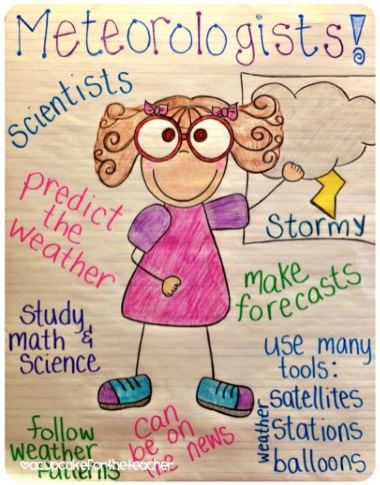 _____________________________________________________________________________________What are the different types of weather? Create graphic organizer on smartboard or chart paper                                          http://www.sciencekids.co.nz/videos/weather.htmlWeather Graphing Activity (emailed with other weather resources & attached to hard copy)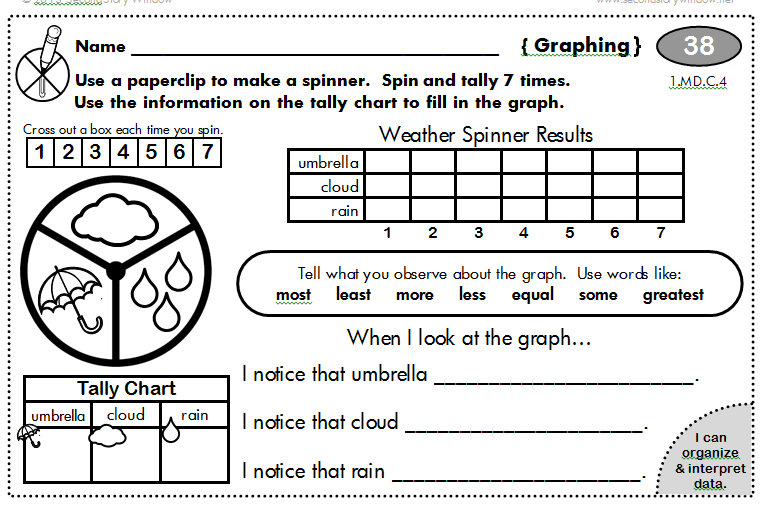 _____________________________________________________________________________________9:00-9:25: SNACK, Brain Break, Games on SmartBoardCat in the Hat Weather Transformer Game        http://pbskids.org/catinthehat/games/weather-transformer.htmlSid the Science Kid - sort plants, animals, etc. into the correct environment based on temperaturehttp://pbskids.org/sid/fablab_weathersurprise.htmlEdHeads Report The Weather Game:http://www.edheads.org/activities/weather/frame_loader.htmScholastic Weather Transformation Game:http://www.scholastic.com/kids/weather/sim/game.htm9:25- 9:45Introduce weather tools: PowerPoint Presentation                                                 T:\Teachers\first grade\STEM\STEM WeatherCreate weather tools book (Click link below; Also attached smaller version to hard copy)Weather Tools Book 9:45-10:35Begin to Follow STEM Lesson Planhttp://brumbystem.weebly.com/quarter-1.html Be sure that they design, create, test, retest and improve.Guide discussions about what is working, what went wrong, and ideas for improvement.10:35-11:35Lunch & Bathroom Breaks 11:35-12:15Continue to Follow STEM Lesson PlanBe sure that they design, create, test, retest and improve.Guide discussions about what is working, what went wrong, and ideas for improvement.12:15-1:00Create Weather Reporting Videos :) 